INFORME DE ACTIVIDADES TRIMESTRALREGIDOR:RAÚL CHÁVEZ GARCÍATRIMESTRE:ABRIL-JUNIO 20228 DE ABRIL DEL 2022SESIÓN ORDINARIA DE AYUNTAMIENTO NO. 09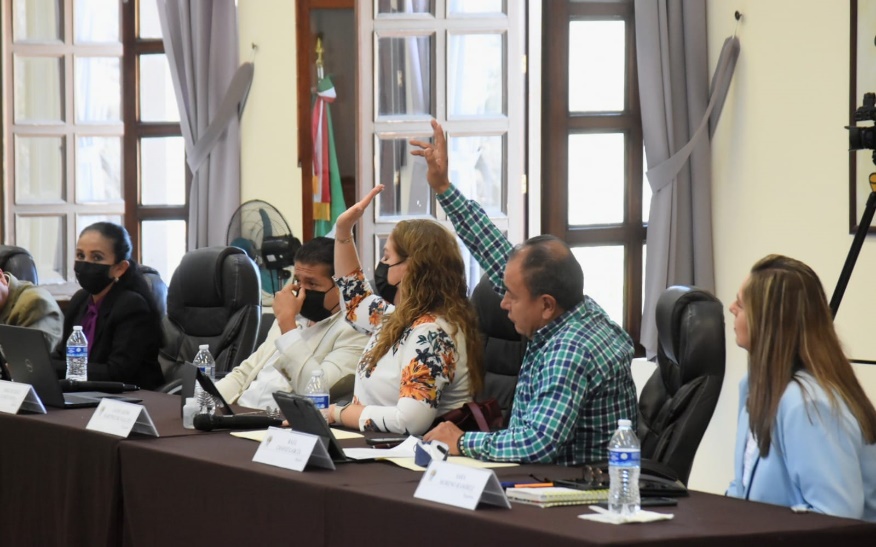 08 DE ABRIL SESION EXTRAORDINARIA DE AYUNTAMIENTO NO. 16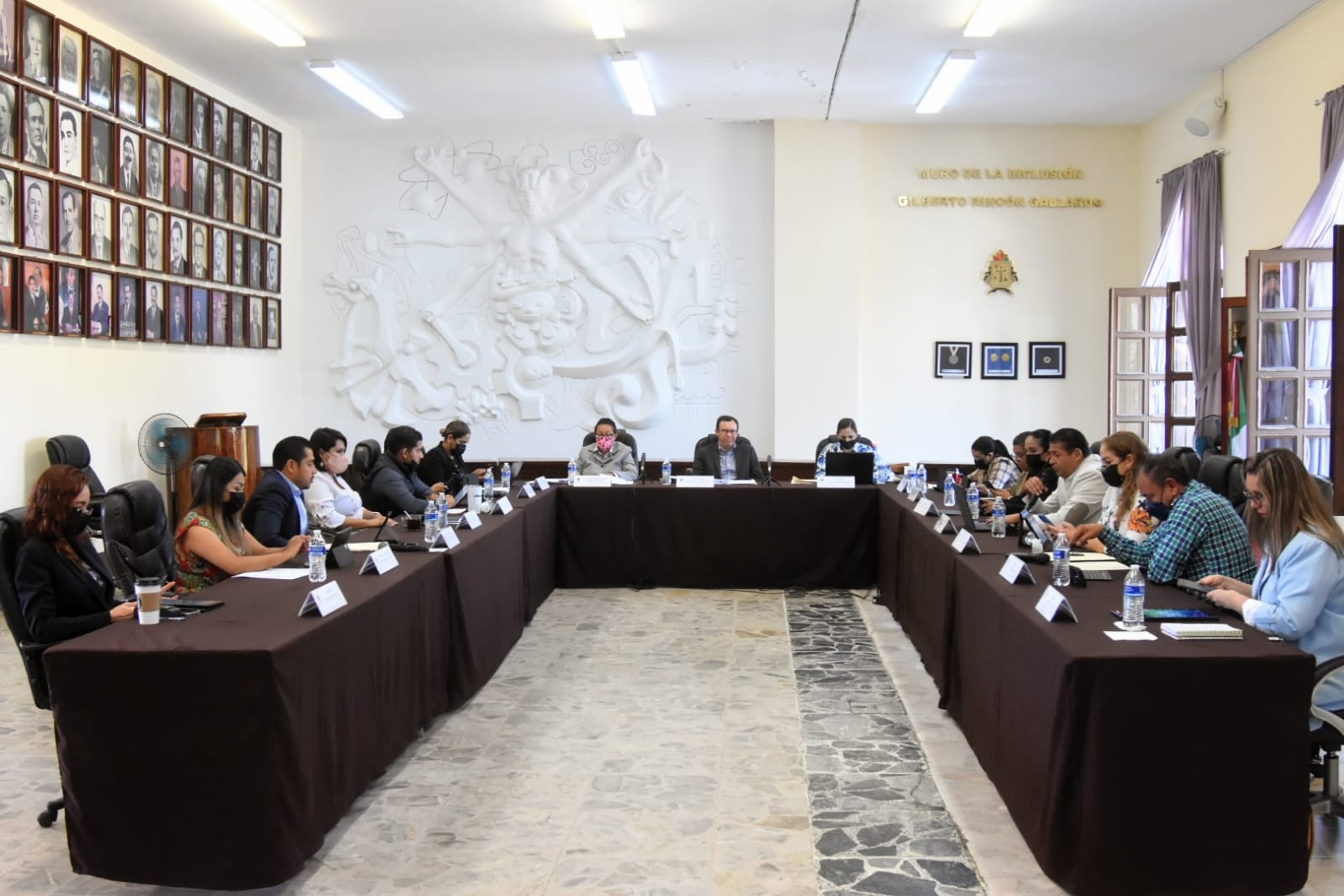 19 DE ABRIL SESION SOLEMNE DE AYUNTAMIENTO NO. 10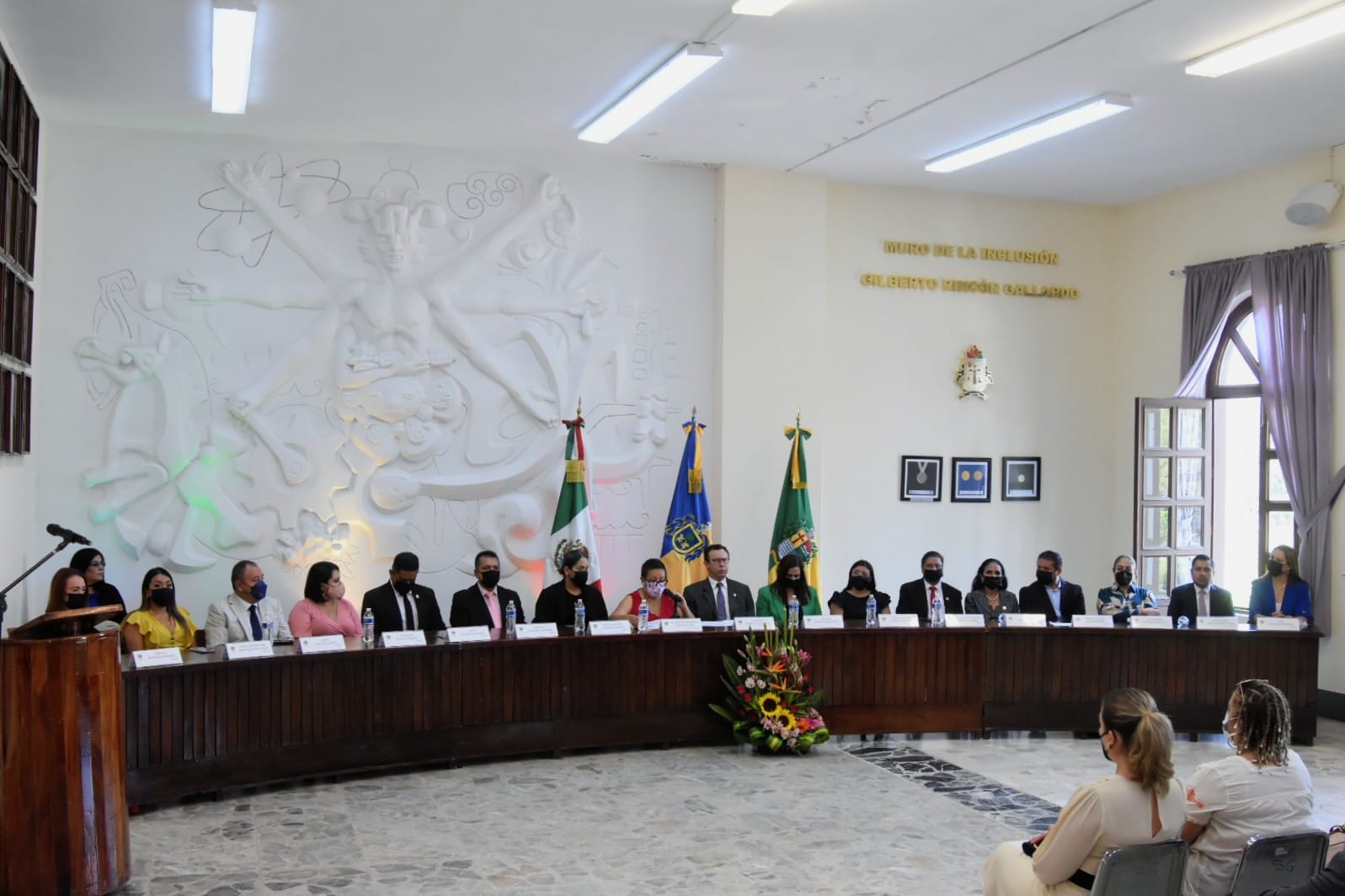 21 DE ABRIL COMISION DE DERECHOS HUMANOS, DE EQUIDAD DE GENERO Y ASUNTOS INDIGENAS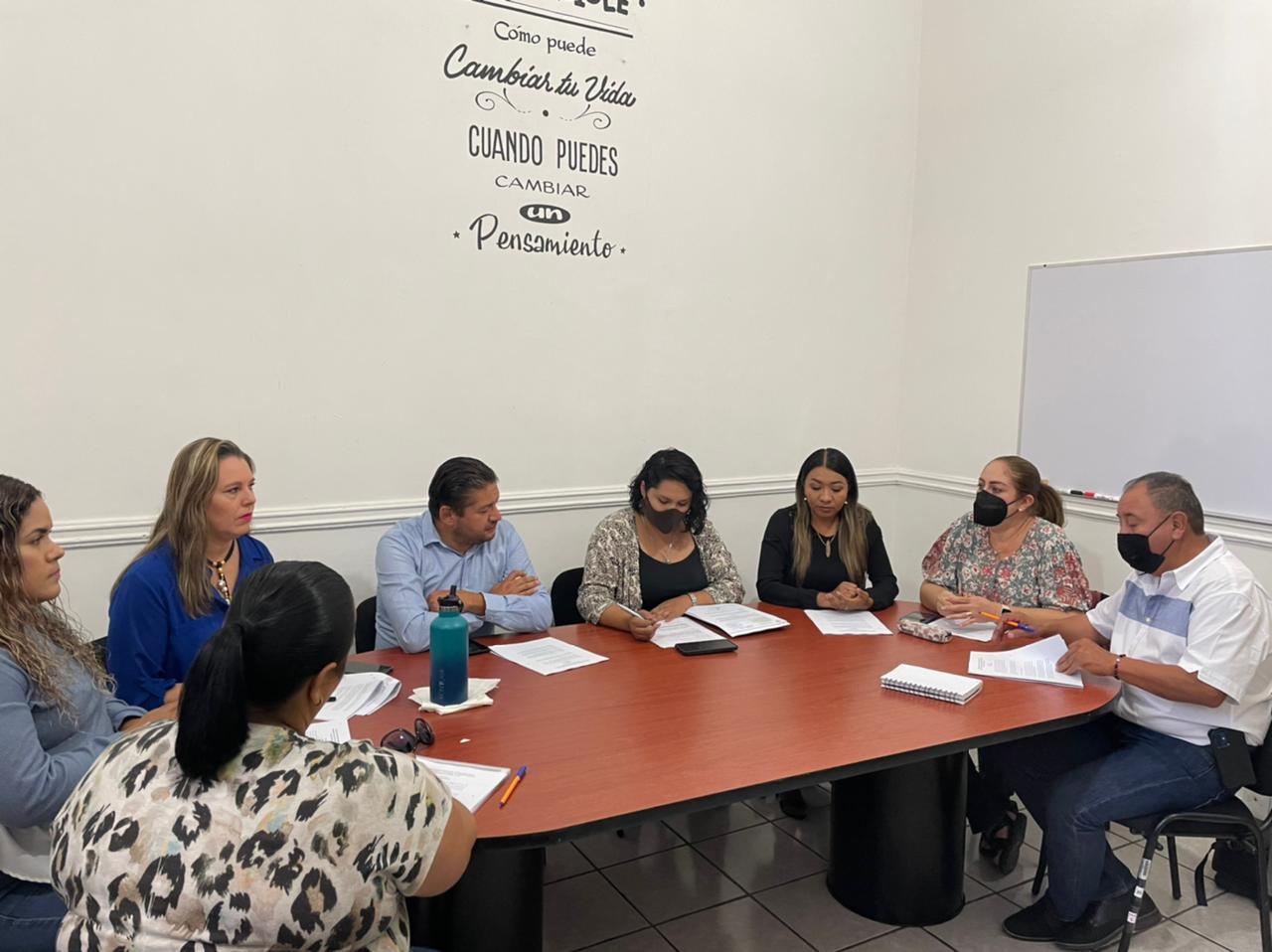 26 DE ABRIL SESION ORDINARIA DE AYUNTAMIENTO NO. 17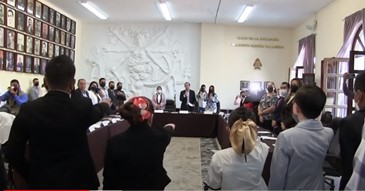 27 DE ABRIL INAUGURACION DE LA EXPO AGRICOLA 2022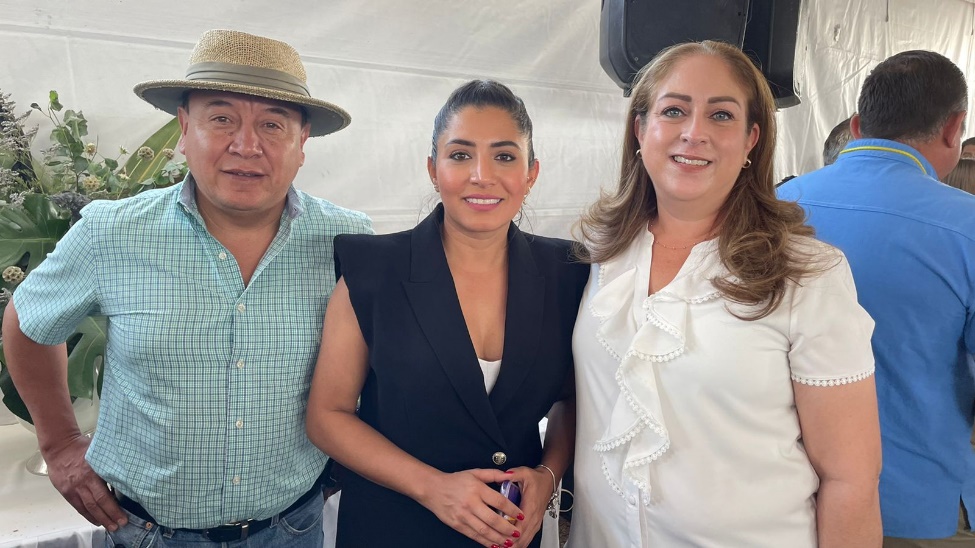 28 DE ABRIL SESION ORDINARIA DE AYUNTAMIENTO NO. 10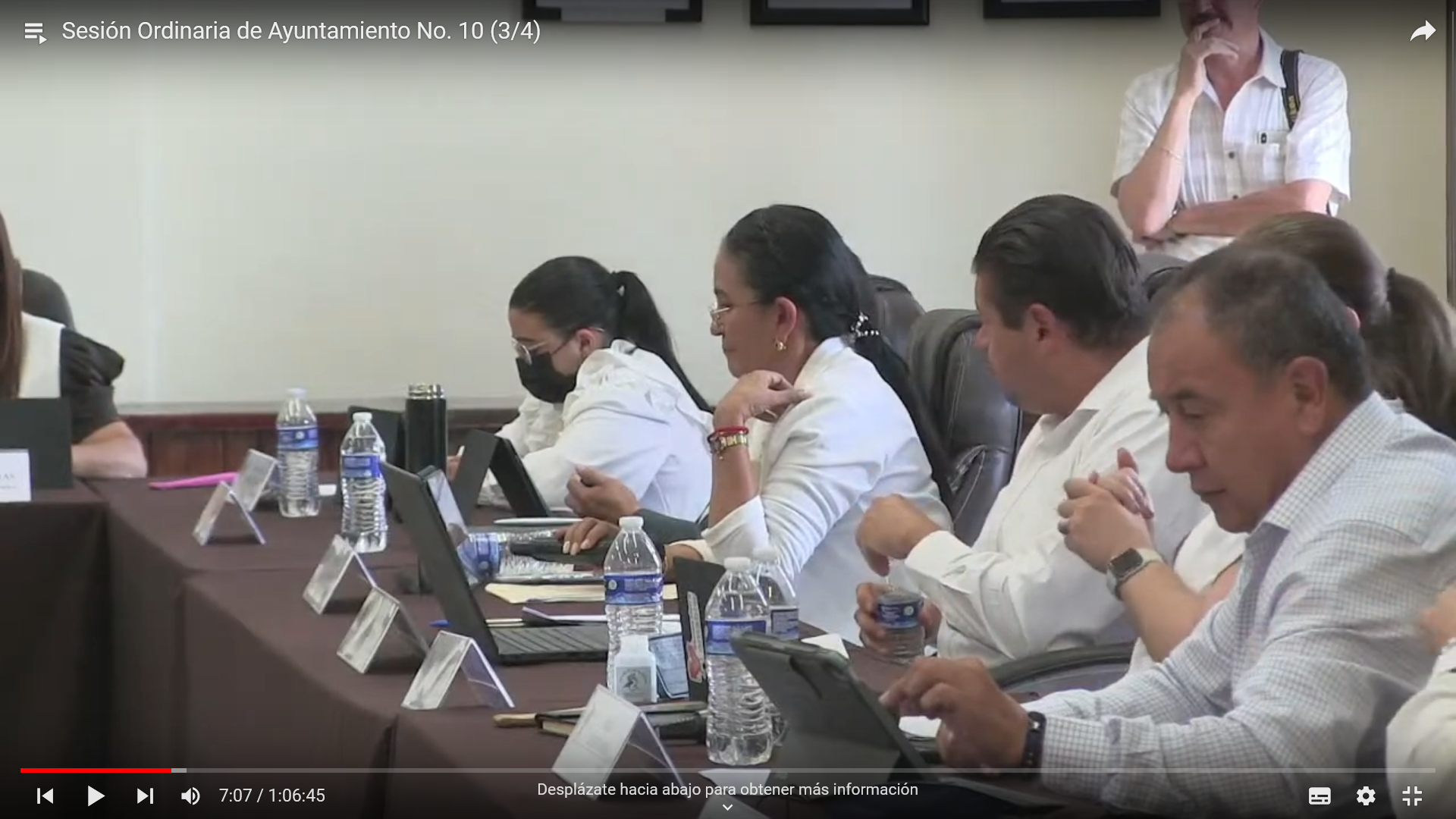 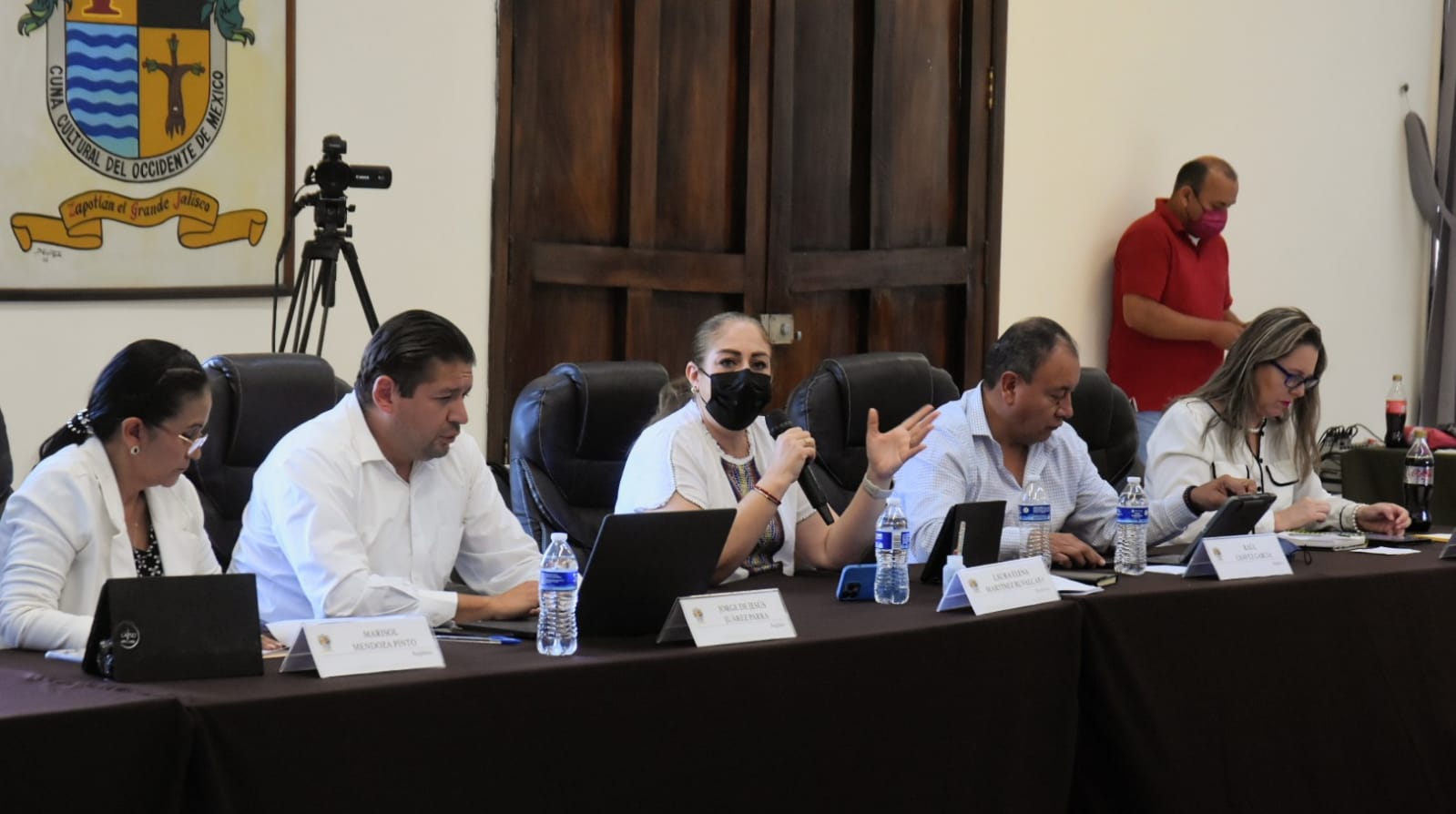 29 DE ABRIL DEL 2022CONTINUACIÓN DE LA CUARTA SESIÓN DE LA COMISIÓN DE DERECHOS HUMANOS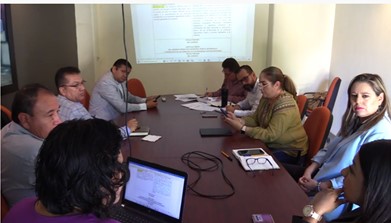 02 DE MAYO SESION EXTRAORDINARIA DE AYUNTAMIENTO NO. 18 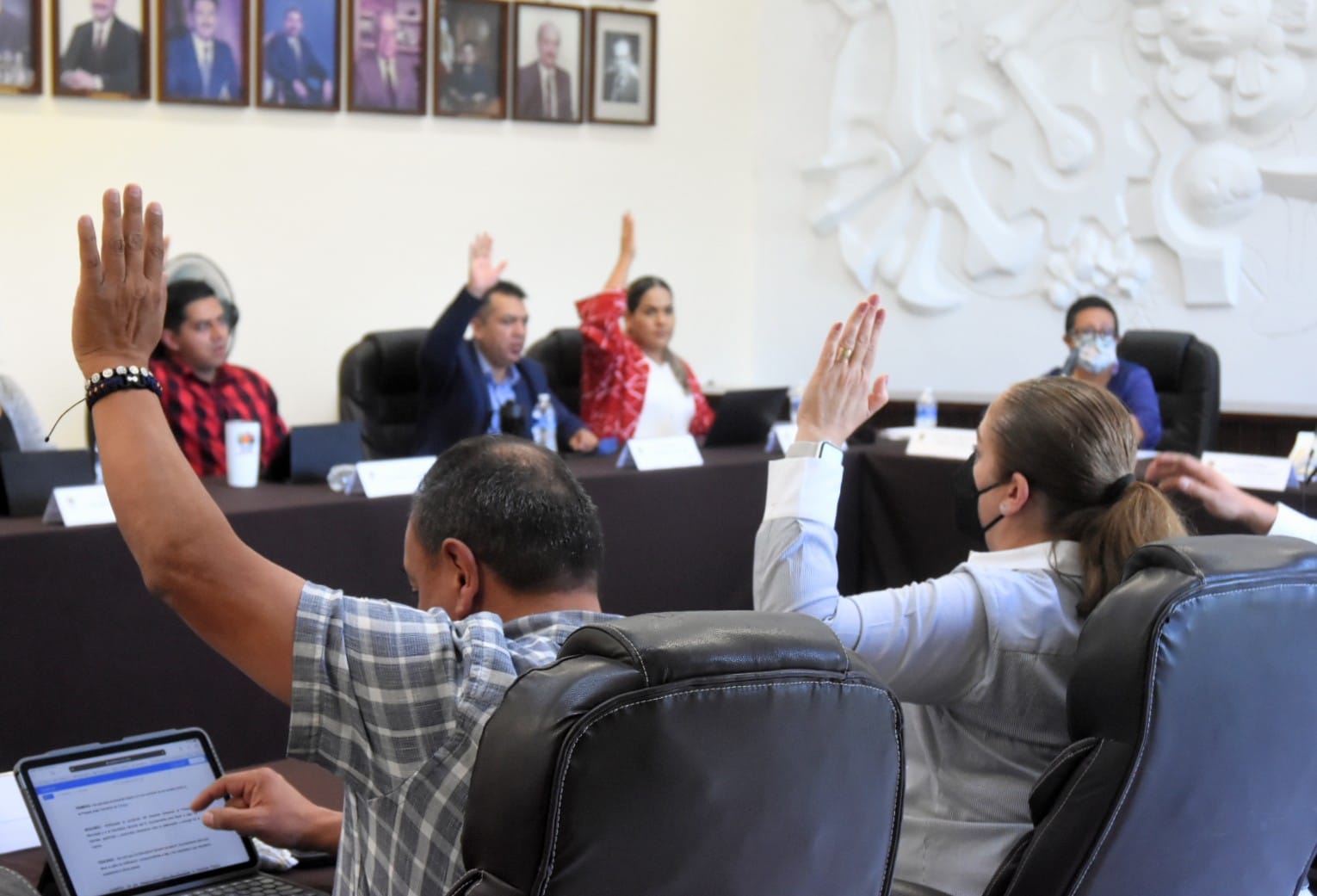 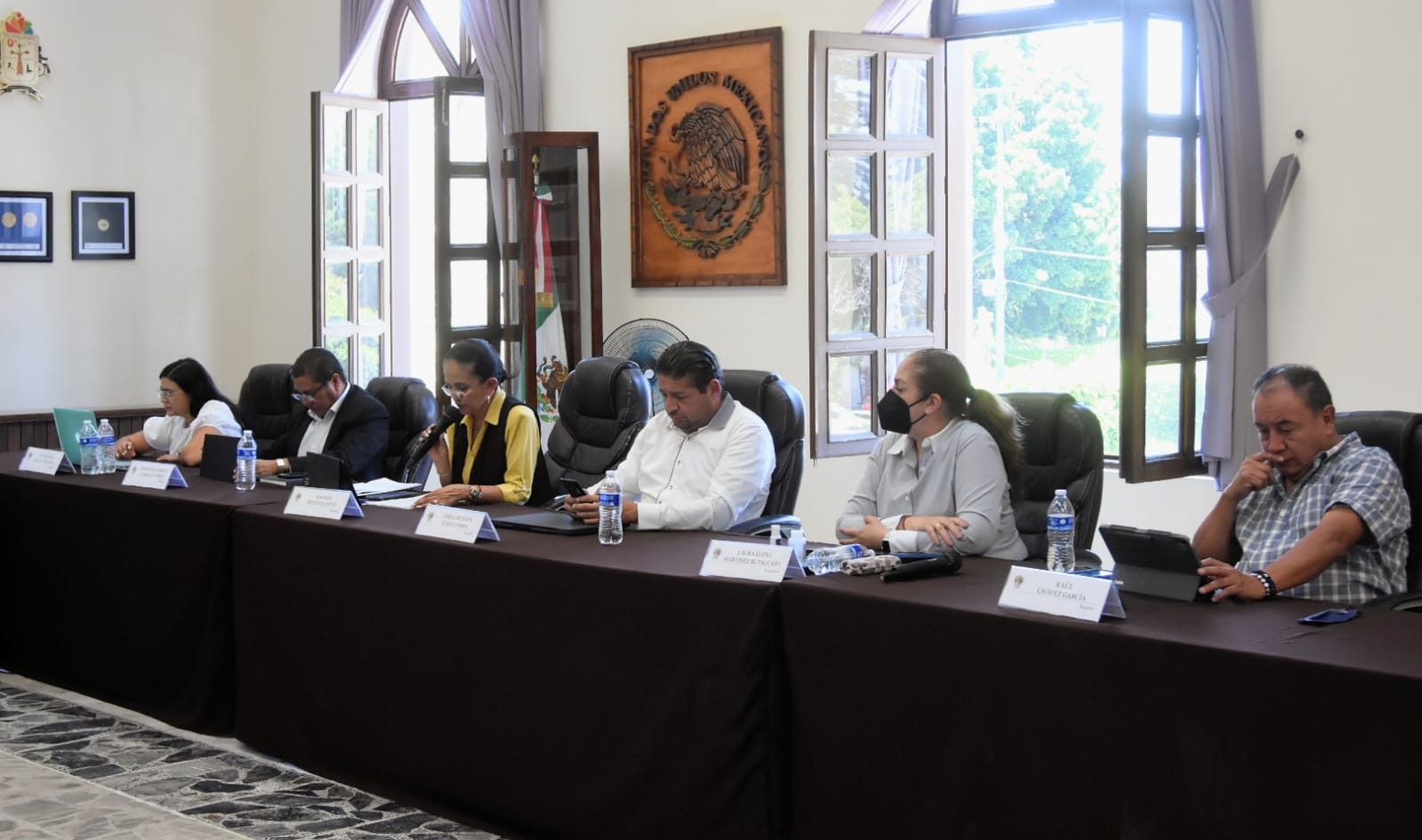 11 DE MAYO DEL 2022SESIÓN ORDINARIA DE AYUNTAMIENTO NO. 11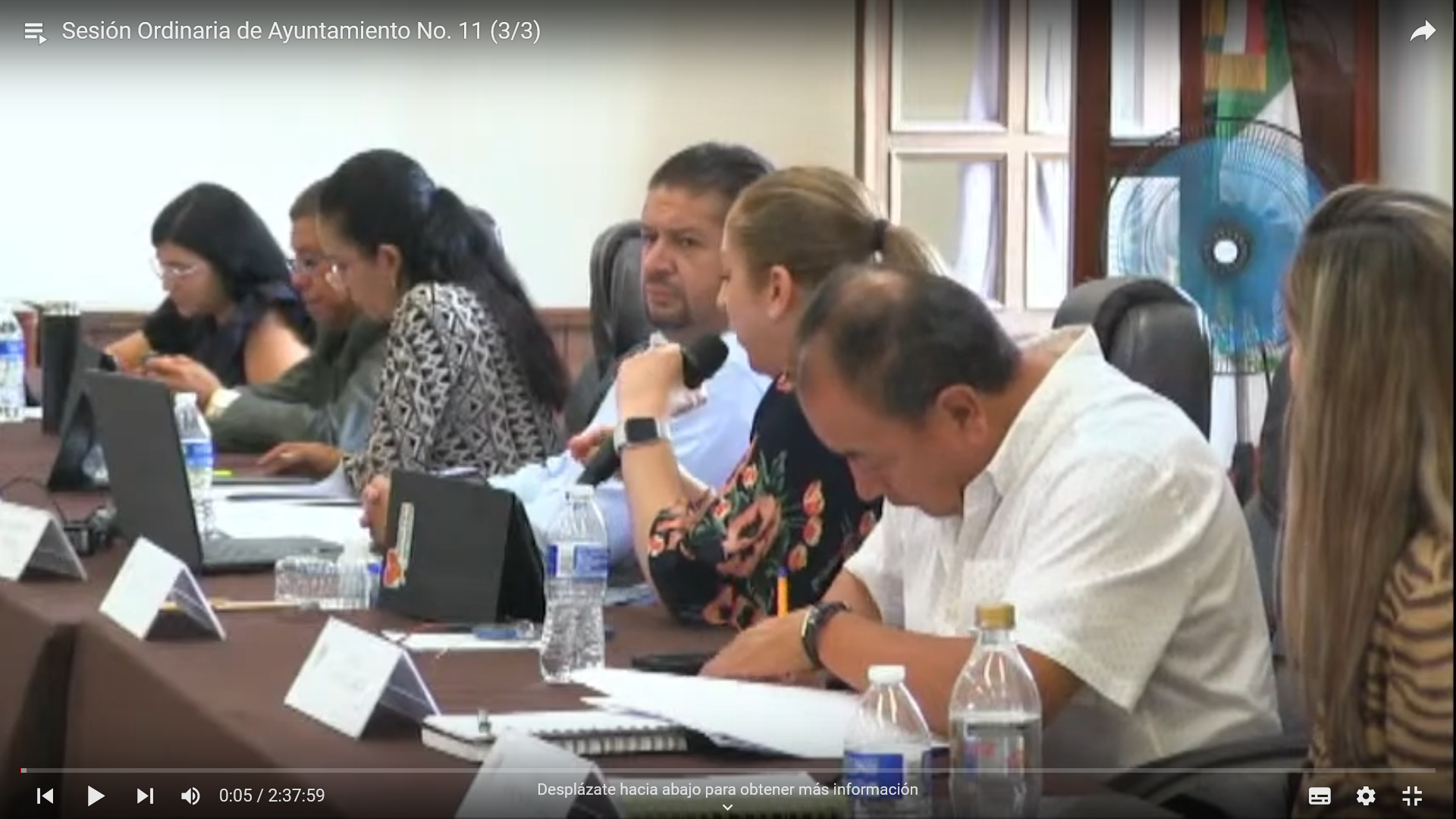 12 DE MAYO DEL 2022SESIÓN SOLEMNE DE AYUNTAMIENTO NO. 11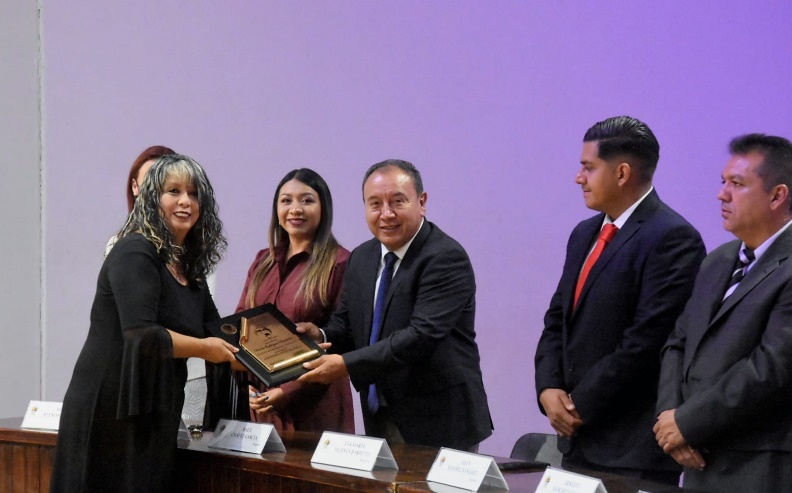 13 DE MAYO DEL 2022SESIÓN ORDINARIA NO. 2 DE LA COMISIÓN DE RASTRO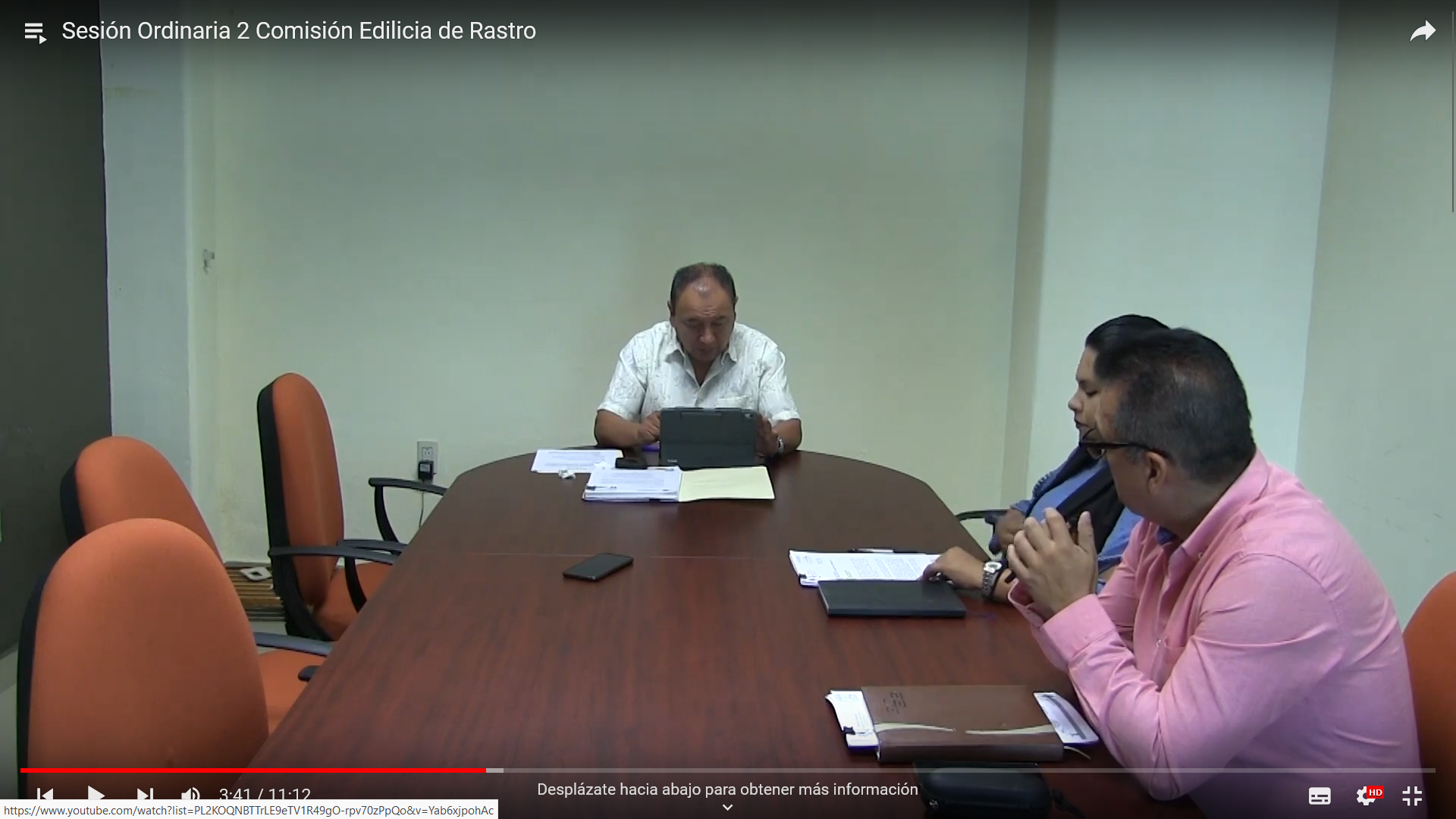 13 DE MAYO DEL 2022SEPTIMA SESIÓN ORDINARIA COMISIÓN DE MERCADOS Y CENTRAL DE ABASTOS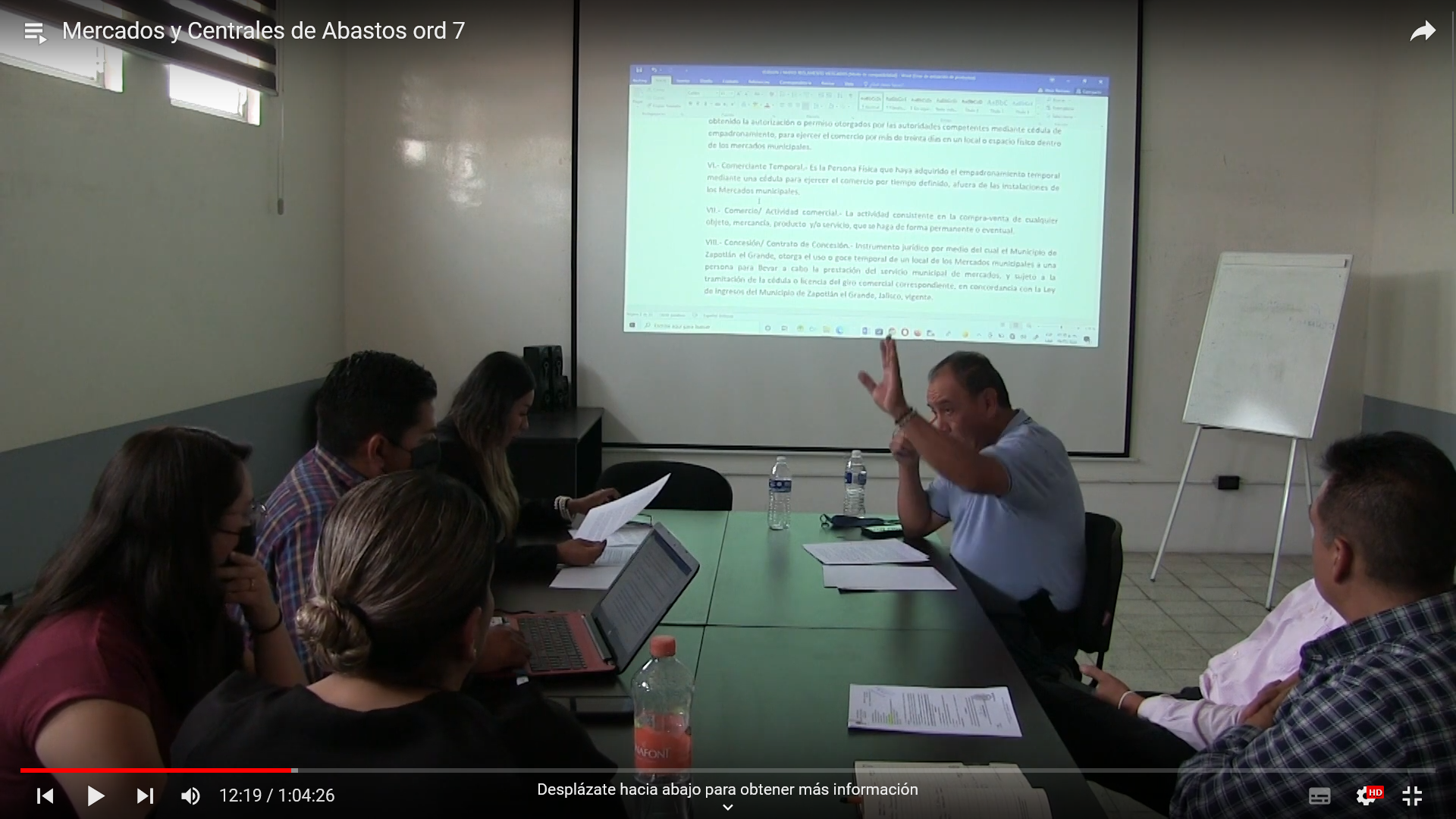 19 DE MAYO DEL 2022SESIÓN SOLEMNE DE AYUNTAMIENTO NO. 12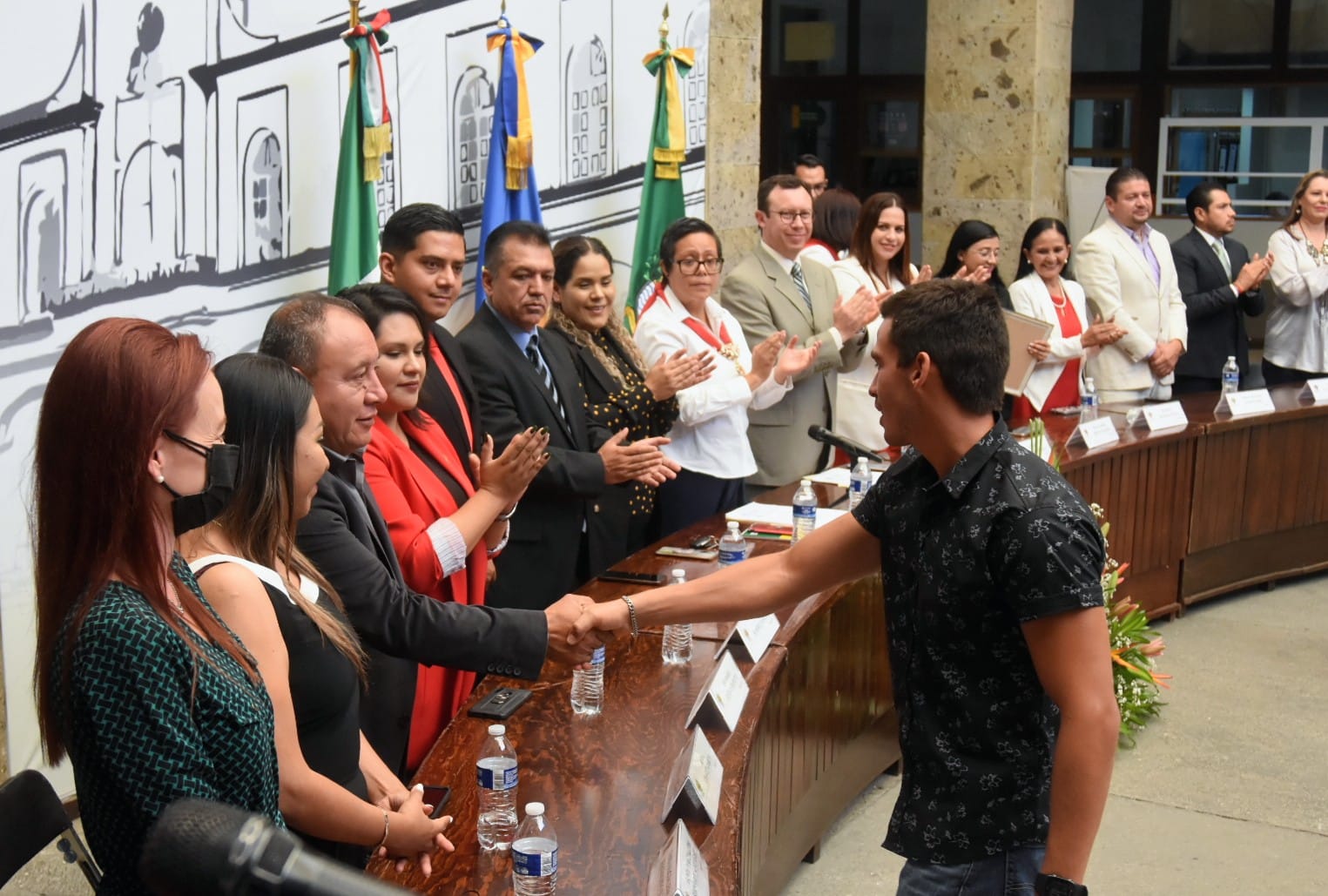 20 DE MAYO DEL 2022SESIÓN ORDINARIA DE AYUNTAMIENTO NO. 12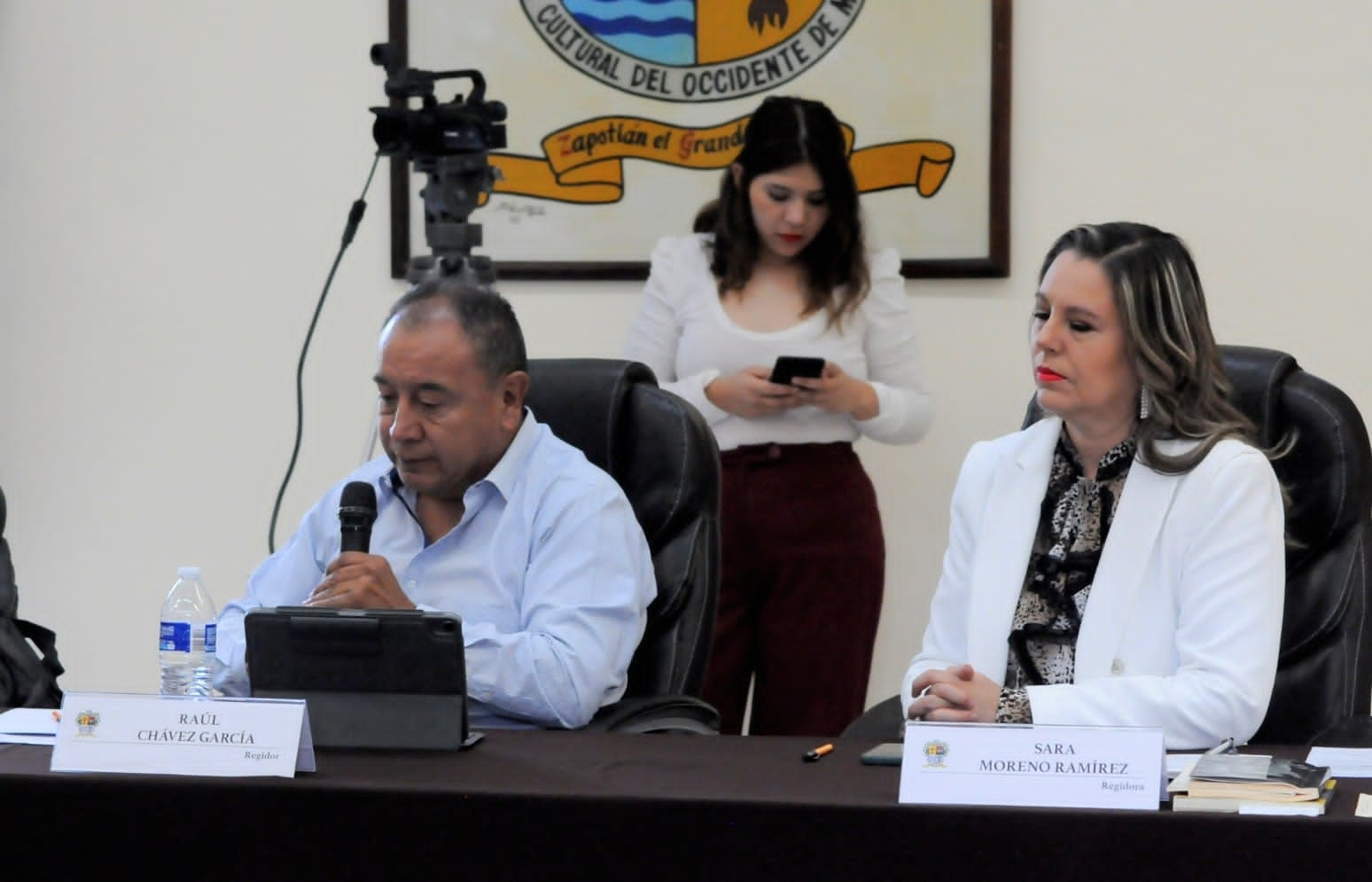 SESIÓN EXTRAORDINARIA DE AYUNTAMIENTO NO. 19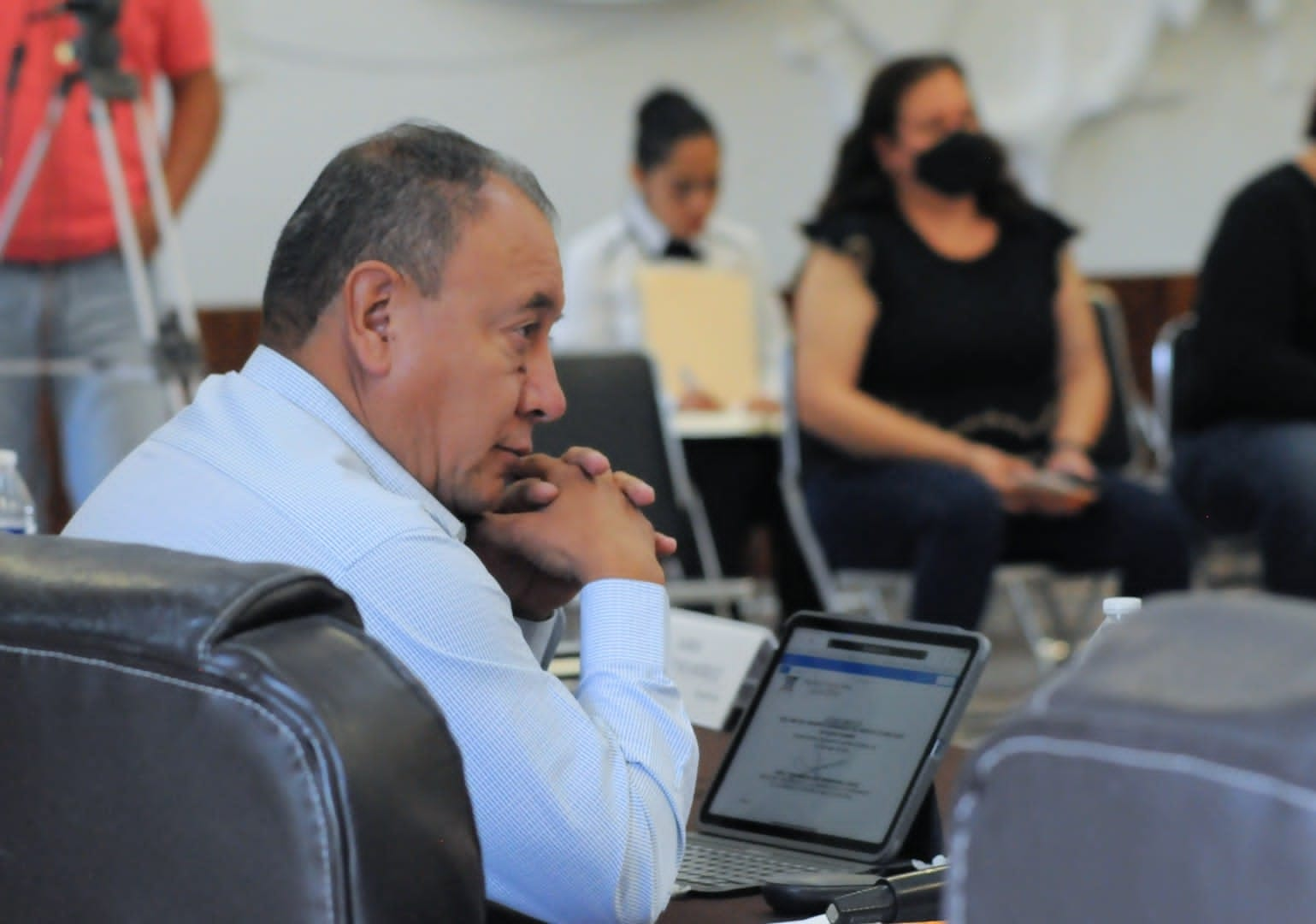 25 DE MAYO TERCERA SESIÓN EXTRAORDINARIA COMISIÓN DERECHOS HUMANOS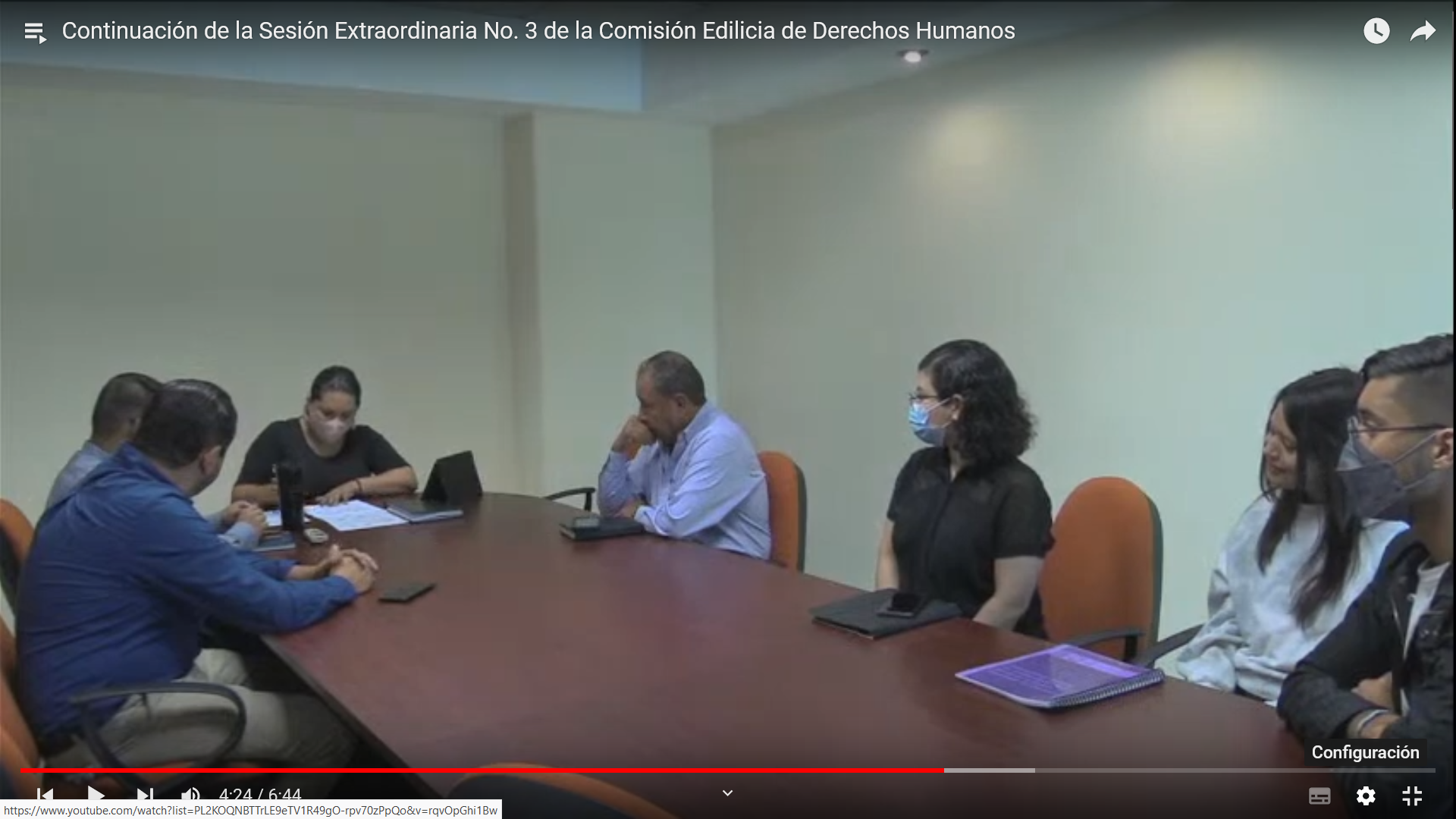 27 DE MAYO DEL 2022SESIÓN DE LA COMISIÓN DE MEDIO AMBIENTE EN CONJUNTO CON LA PARTICIPACIÓN CIUDADANA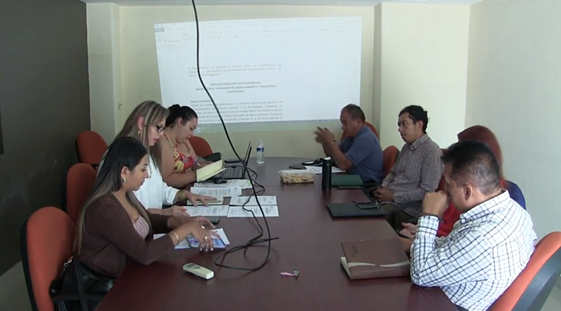 3 DE JUNIO DEL 2022SESIÓN ORDINARIA DE AYUNTAMIENTO NO. 13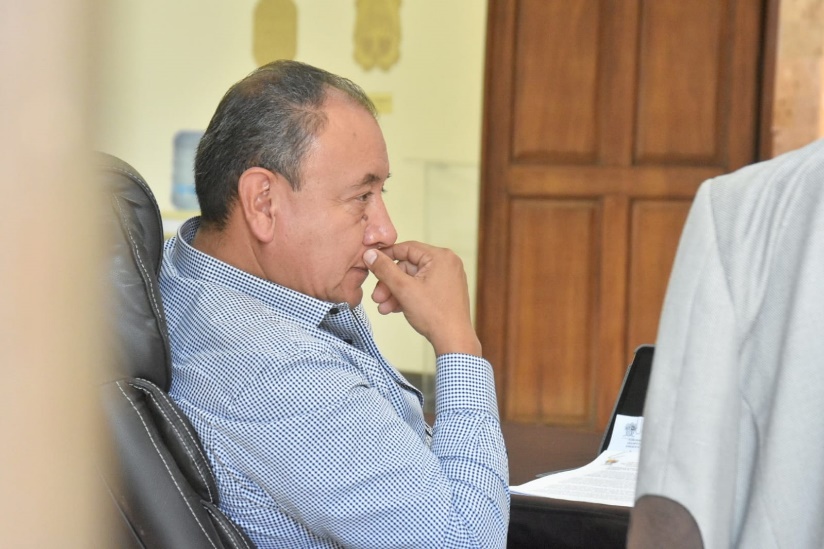 03 DE JUNIO DE 2022SEGUNDA SESIÓN DE LA COMISIÓN MUNICIPAL DE REGULARIZACIÓN DE TIERRAS (COMUR)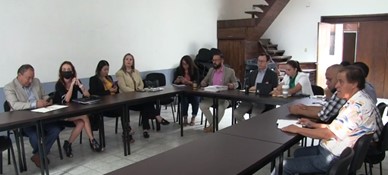 13 DE JUNIO DEL 2022SESIÓN EXTRAORDINARIA DE AYUNTAMIENTO NO. 20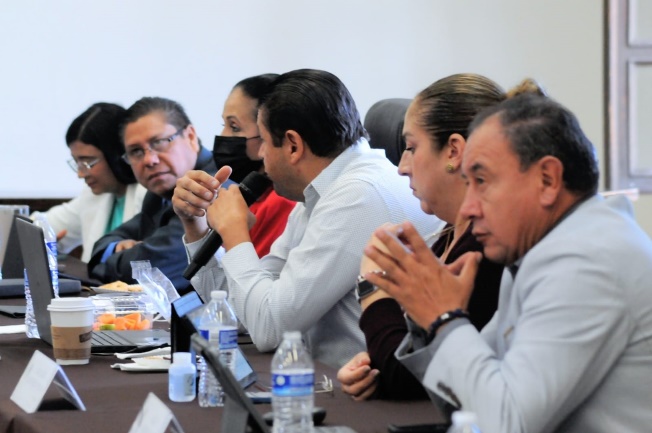 17 DE JUNIO DEL 2022SESIÓN ORDINARIA DE COMISIÓN MERCADOS Y CENTRAL DE ABASTOS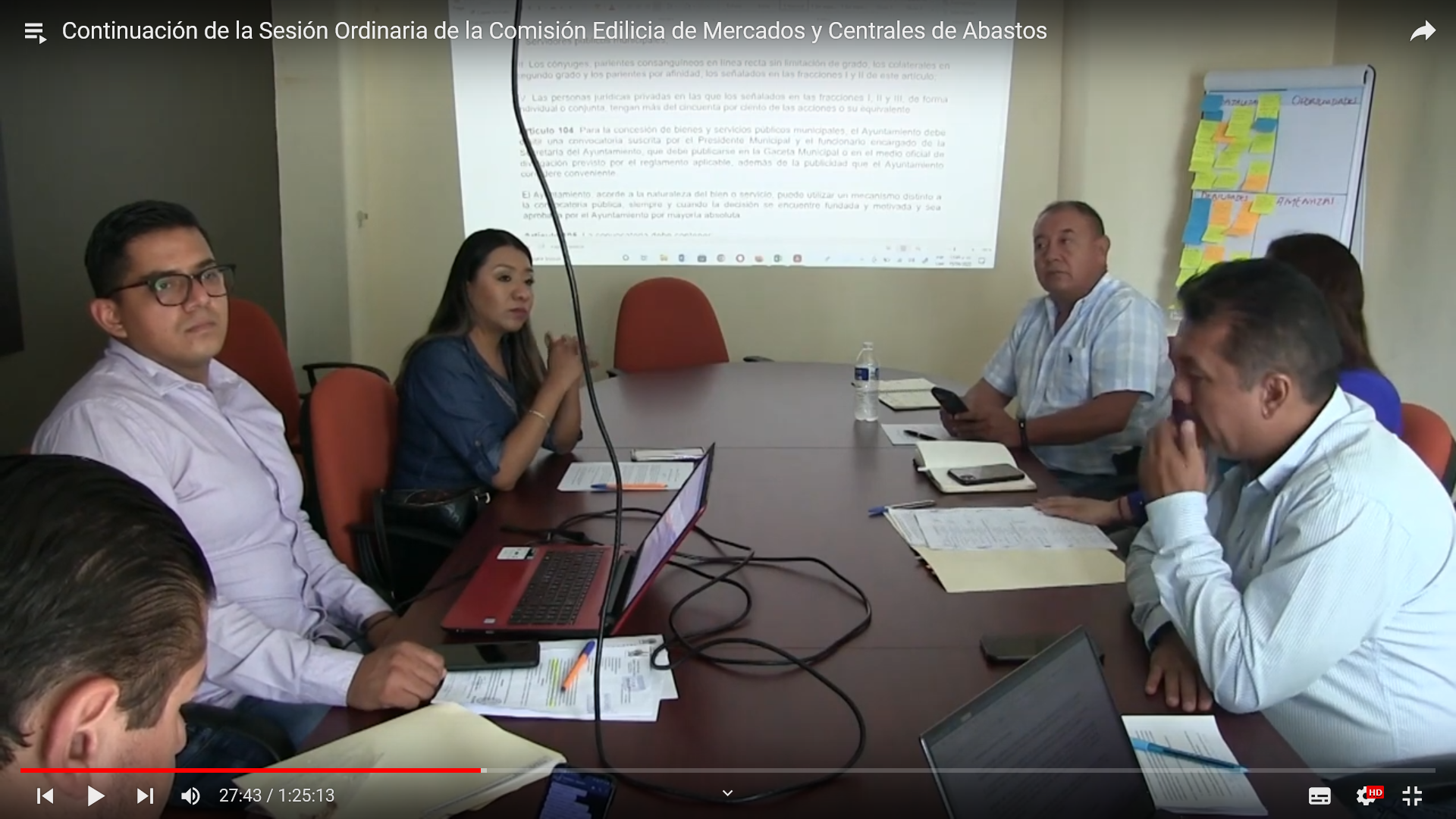 23 DE JUNIO DEL 2022SESIÓN SOLEMNE DE AYUNTAMIENTO NO. 13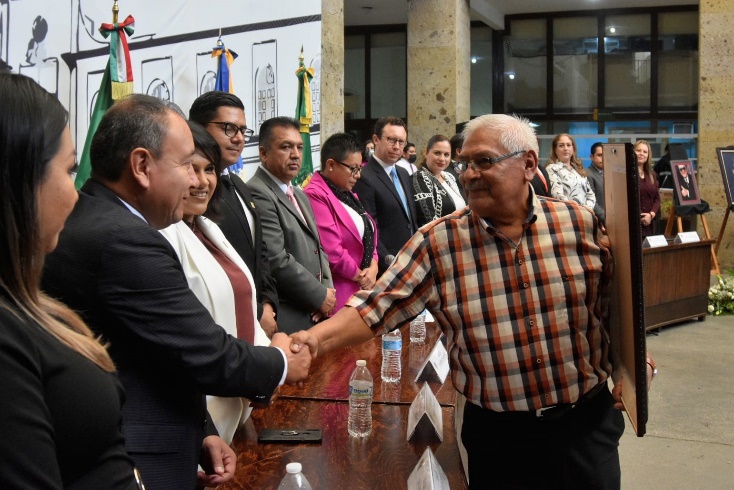 28 DE JUNIO DEL 2022SESIÓN ORDINARIA DE AYUNTAMIENTO NO. 14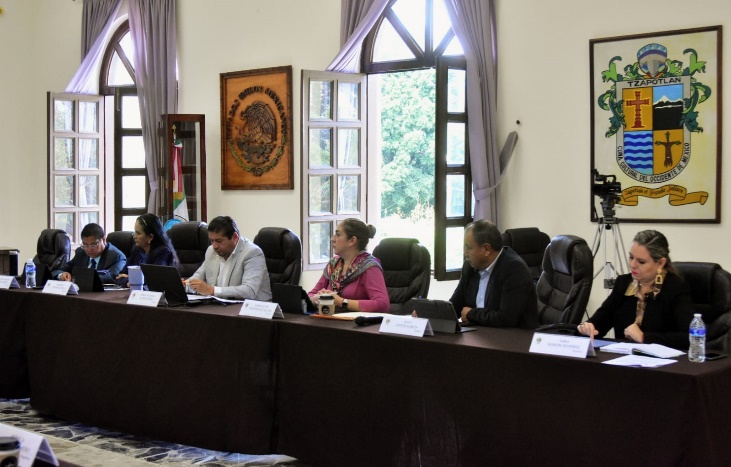 27 DE JUNIO DEL 2022SESIÓN EXTRAORDINARIA DE AYUNTAMIENTO NO. 21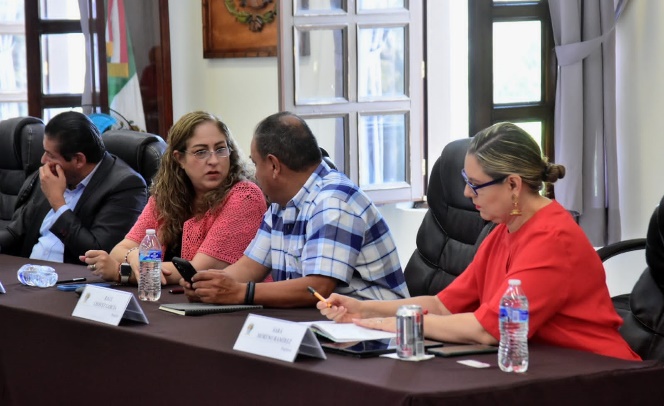 29 DE JUNIO DEL 2022SESIÓN SOLEMNE DE AYUNTAMIENTO NO. 14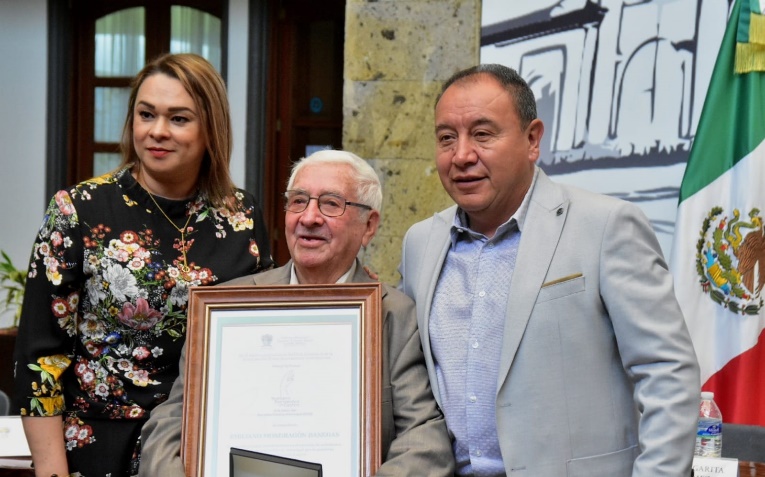 30 DE JUNIO SESION DE COMISION EDILICIA DE DERECHOS HUMANOS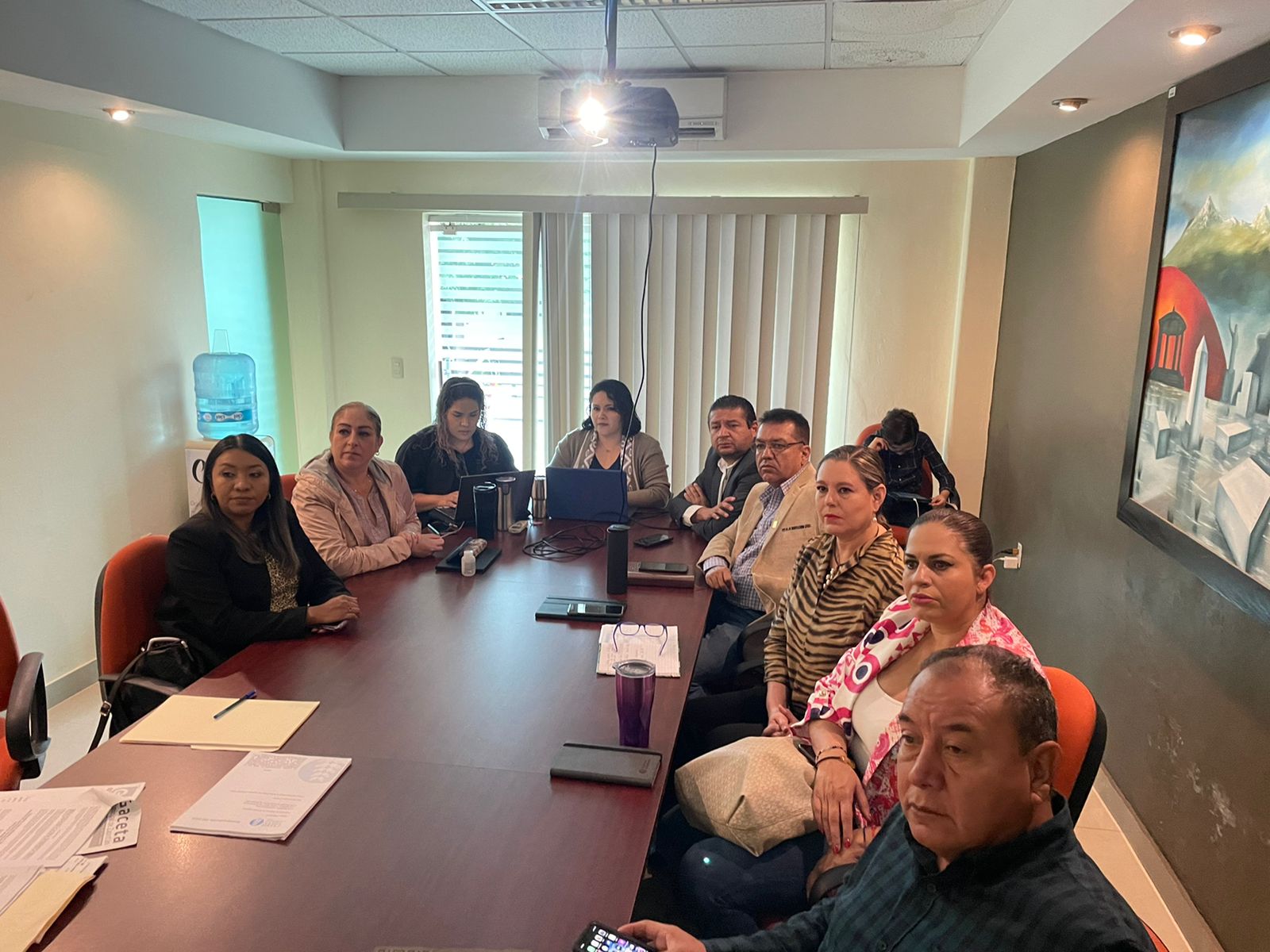 30 DE JUNIO SESION ORDINARIA DE AYUNTAMIENTO NO. 15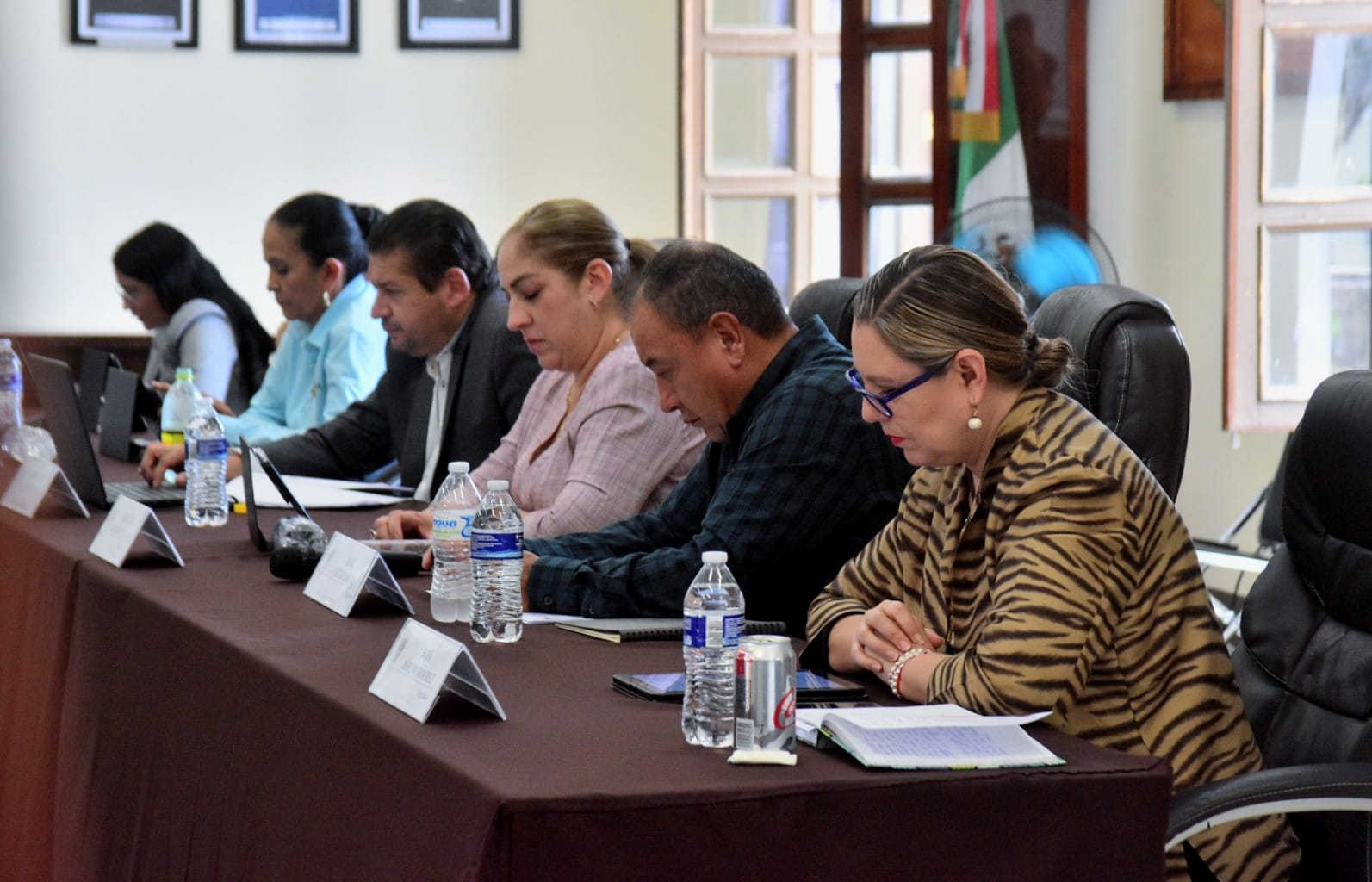 